一、行情回顾如7月底的预期，8月铜价呈现先抑后扬走势。进入8月，国内淡季因素仍在，国内库存维持升势，不过节奏在月下旬有所放缓，铜矿供应端干扰边际减弱，但短中期仍存偏紧预期，近一个月均在49-50美元区间波动。海外需求则继续修复，LME欧洲库存下降明显，已回到3月初的水平，全球库存整体仍在下降，目前LME库存已经处于十四年以来低位，伦铜价格走势仍偏强。此外，本月美元指数继续走弱，对外盘铜价形成较明显支撑。月内伦铜最高6709.5美元，最低6226美元，收盘6674美元，涨幅4.67%。沪铜主力2010合约最高52740元，最低49490元，收盘51980元，涨幅0.35%。沪铜指数月度持仓量减少3347手至31.3万手，成交量减少155.6万手至539.1万手。二、基本面分析1. 南美矿端干扰边际好转，但不确定性仍较大智利方面，Codelco重启旗下因疫情暂停项目，包括 Chuquicamata矿山及炼厂回到正常轮班制度，另外工人也将返回 Chuquicamata矿山新的地下地段开始作业，不过公司目前防止病毒感染的运营模式将继续运行一年。秘鲁方面，上半年铜产量为 94.88 万金属吨，同比减少 20.4%，主因二季度境内矿山降低运营比率所致。随着该国矿厂恢复生产，6月铜产量为180,792吨，比上月增加40.8%，预计7-8月中国自秘鲁铜精矿进口量将有增加。但新增确诊再次上升使得市场对后续供给仍偏谨慎，铜精矿现货成交重心回到TC 50之上有一定困难。2、加工费及硫酸价格维持低位水平，炼厂低利润压制产量增长截至8月21日，SMM铜精矿指数（周）报价49.65美元/吨，环比下调0.07美元/吨。硫酸方面，由于硫酸自身供大于求格局下，硫酸价格在疫情后出现短暂企稳后，进入7月后再次下调，截至8月20日，全国硫酸（98%）市场价为105元/吨，较6月底的125元/吨，下降20元/吨。就目前铜矿TC及硫酸价格水平来看，两者均处于历史低位水平，对精铜冶炼厂利润不利，对精铜产量增长持续形成抑制。国家统计局官发布产量数据显示，中国7月精炼铜（电解铜）产量为81.4万吨，同比增长0%，环比减少5%。1-7月精炼铜（电解铜）产量累计为563.2万吨，同比增长3.9%。3. 整体经济仍处复苏态势中，国内铜消费旺季预期仍待验证从宏观层面看，全球主要经济体经济景气度持续回升。8月中国官方制造业PMI录得51.0，已连续六个月位于荣枯线上方；美国ISM制造业PMI反弹至54.2，连续两个月位于荣枯线上方；欧元区Markit制造业PMI初值为51.8，前值为47.4，预期为50，反应该地区的低迷状况再次大幅缓解。随着经济逐步正轨，全球经济恢复有望持续。微观层面看，进入8月，国内显性库存上半月仍处累积中，下半月转为相对平稳态势，一方面，淡季因素仍较为明显，同时，6-7月精铜进口量明显增加，给国内库存累积带来一定压力；另一方面，精废价差维持相对高位，废铜存替代优势，挤压一部分精铜消费。截至8月28日，SHFE显性库存17万吨，环比增加10573吨，或6.6%，目前市场对旺季的预期仍有待进一步验证。关注国内库存拐点的出现。本月LME库存维持下滑态势，月内减少3.8万吨至8.9万吨，创下14年以来的低位水平，目前三大交易所+上海保税区总库存仍处去化过程中，对整体价格形成较明显支撑。全球精铜库存变化4.国内现货升贴水情况本月国内库存维持回升态势，淡季因素仍在，国内现货对当月维持在小幅贴水及平水附近，参考往年季节性走势，预计进入9月，现货升水走强的概率仍较大，为跨期正套策略提供新的交易机会。自3月底开始，受新冠疫情影响，海外经济几乎陷入停滞状态，铜需求也滑向年内低谷，伦铜contango结构迅速扩大，并于5月26日达近八个月以来的低位，即现货贴水34.75美元/吨。随着海外经济重启加快带动铜需求复苏，LME库存由增转减，近月多头合约开始增加，导致近月合约价格的快速反弹。尤其在进入6月以后，LME contango结构迅速收窄，7月后基本转为升水结构，8月升水进一步扩大，截至8月28日，LME0-3月升水30.5美元/吨。5、废铜市场情况本月铜精废价差基本维持在2000-2500区间水平，废铜优势依然明显。中国固废化学品管理网发布了2020年第十一批限制类公示表，属三季度第三批批文，其中铜废碎料核定进口总量为14530吨。据海关总署最新数据显示， 2020年6月国内铜废碎料进口量为68744.67吨，环比微降1.08%，同比降59.61%；1-6月铜废碎料累计进口430617.60吨，累计同比减少50.17%。1-6月固废化学品管理网共下发了涉铜废碎料批文54.17万吨，由此可知6月末剩余批文约11万吨，叠加7月份发放的第九批和第十批批文，以及8月份发放的第十一批批文，三季度尚有批文剩余约30.4万吨，数量上较为充裕。但由于再生铜进口执行的标准仍未落地，同时9月开始新固废法即将出台，无论是国内进口商还是船运公司都处于观望期，极大影响了四季度废铜进口量的预期，国内废铜因精废价差持续高位，供应情况较好，但进口缺口短中期难以弥补。6、资金情绪进入8月，CFTC净多持仓量由降转升，截至8月25日，该持仓量为47864手，较7月28日的42490手，增加5374手。三、价格展望宏观面，根据公布的经济数据看，全球主要经济体复苏态势较好，中国8月官方制造业PMI录得51.0，连续六个月处于荣枯线上方；8月财新制造业PMI为53.1，高于预期及前值。美元指数维持弱势，对整体有色形成支撑。美国大选前，中美关系及地缘政治或持续成为宏观情绪调整的较大隐患，后期的发展态势仍值得关注。产业面，铜矿供应端短中期仍将维持偏紧，近一个多月均在49-50美元区间波动。需求方面，国内淡季因素仍在，旺季预期仍需进一步得到证实；而海外需求则继续修复，LME欧洲库存下降明显，已回到3月初的水平，全球库存整体仍在下降，目前LME库存已经处于十四年以来低位。整体看，美元指数维持弱势，叠加需求旺季预期下，铜价有望在9月重回上涨通道。操作上，7月底时建议在50000附近轻仓试多，建议前期多单继续持续。套利方面，继续持有多CU2010空CU2012套利头寸，至目标位”250“。研究所公司研究所具有一批资深优秀的产业服务、策略实战经验的分析师，具有齐全的期货投询、金属能化农林产业研究、宏观研究、衍生品及专一品种等一体化研究职能。研究致力于为客户提供中国资本市场前瞻性、可操作性的投资方案及各类型市场的研究报告，通过对市场进行深度挖掘，提示投资机会和市场风险，完成对资本市场现象、规律的研究探索，为辖区乃至全国的实体经营和机构运作保驾护航。研究范围涉及目前所有商品期货以及金融衍生品；我们推崇产业链的研究；我们看重数量分析法；我们提倡研究的独立性，鼓励分析师在纷繁复杂的环境下保持清醒，保持市场观点的一致顺延。我们将积极依托股东单位—越秀金控在宏观经济、产业领域的高端研究资源优势，以“宏观、产业和行情策略分析”为主要核心，大力推进研究市场化和标准化运作，逐步完善研究产品体系，打造具有特色品牌影响力的现代产业与金融行业的资深研究所。核心理念：研究创造价值，深入带来远见联系方式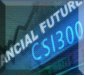 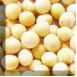 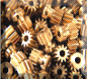 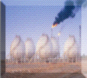     金融研究               农产品研究                金属研究                 能源化工   020-22139858           020-22139813            020-22139817             020-22139824地址：广东省广州市天河区珠江西路5号广州国际金融中心主塔写字楼第1007-1012房      邮编：510623免责声明本报告的信息均来源于公开资料，我公司对这些信息的准确性和完整性不作任何保证，也不保证所包含的信息和建议不会发生任何变更。我们已力求报告内容的客观、公正，但文中的观点、结论和建议仅供参考，报告中的信息或意见并不构成所述品种的操作依据，投资者据此做出的任何投资决策与本公司和作者无关。期市博览-沪铜广州期货研究所期市博览-沪铜有色金属组9月铜价大概率重回上行通道宏观面，根据公布的经济数据看，全球主要经济体复苏态势较好，中国8月官方制造业PMI录得51.0，连续六个月处于荣枯线上方；8月财新制造业PMI为53.1，高于预期及前值。美元指数维持弱势，对整体有色形成支撑。美国大选前，中美关系及地缘政治或持续成为宏观情绪调整的较大隐患，后期的发展态势仍值得关注。产业面，铜矿供应端短中期仍将维持偏紧，近一个多月均在49-50美元区间波动。需求方面，国内淡季因素仍在，旺季预期仍需进一步得到证实；而海外需求则继续修复，LME欧洲库存下降明显，已回到3月初的水平，全球库存整体仍在下降，目前LME库存已经处于十四年以来低位。整体看，美元指数维持弱势，叠加需求旺季预期下，铜价有望在9月重回上涨通道。操作上，7月底时建议在50000附近轻仓试多，建议前期多单继续持续。套利方面，继续持有多CU2010空CU2012套利头寸，至目标位”250“。投资咨询业务资格证监许可【2012】1497号许克元 从业资格号：F3022666  投资咨询号：Z00136122020年9月1日地址广东省广州市天河区珠江西路5号广州国际金融中心2主塔写字楼第1007-1012房(8620)22139800www.gzf2010.com.cn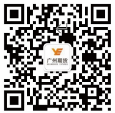 LME铜期价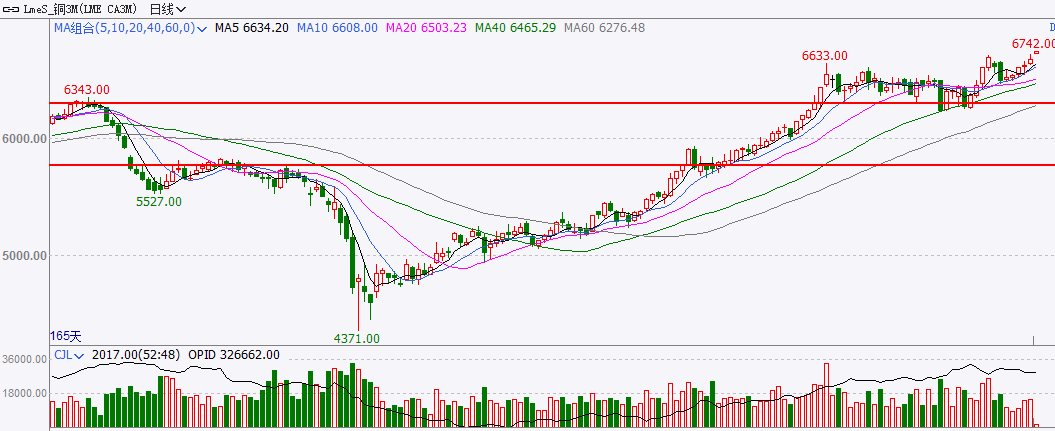 沪铜指数日K线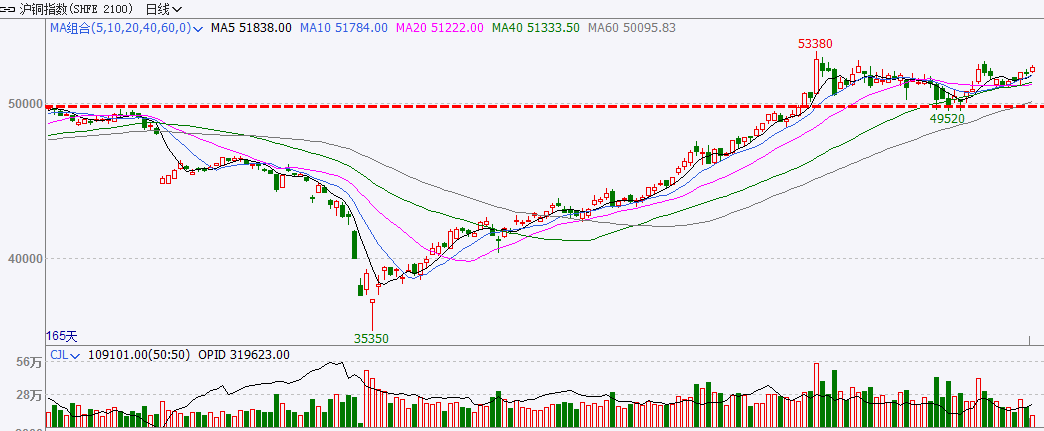 智利、秘鲁累计确诊病例情况铜冶炼粗炼费TC硫酸价格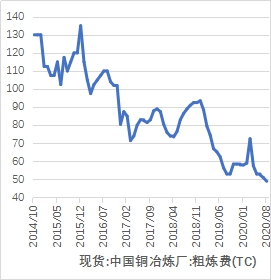 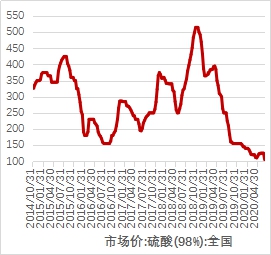 国内精铜产量累计值及同比增速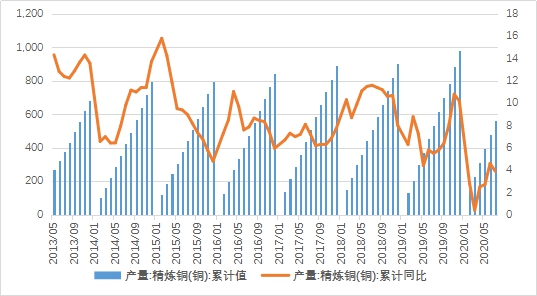 主要经济体制造业PMI低位返升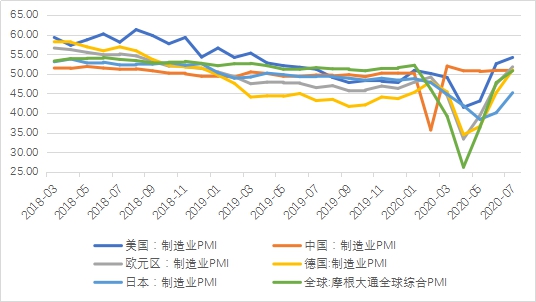 LME总库存及分区域库存上海保税区库存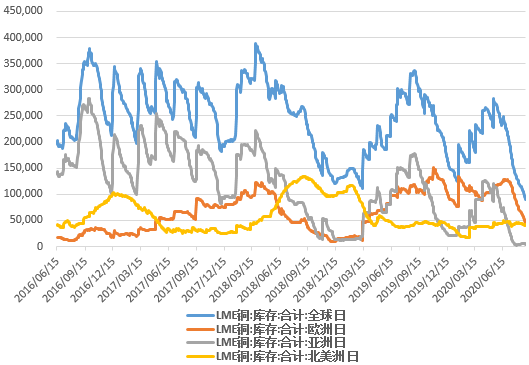 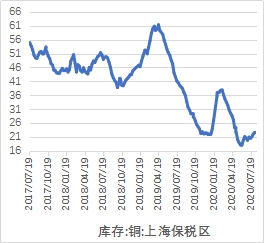 国内精铜库存季节性走势三大交易所+上海保税区库存季节性走势铜库存(吨）2020/8/282020/7/312019/8/30环比增减环比增减幅同比增减同比增减幅LME89,350128,125337,675-38,775-30.3%-248,325-73.5%COMEX85,86289,04943,829-3,187-3.6%42,03395.9%SHFE170,086159,513143,87610,5736.6%26,21018.2%保税区233,000211,000359,00022,00010.4%-126,000-35.1%库存合计578,298587,687884,380-9,389-1.6%-306,082-34.6%沪铜价及升贴水LME铜价及升贴水国内现货升贴水季节性走势精废价差限制类废铜进口批文量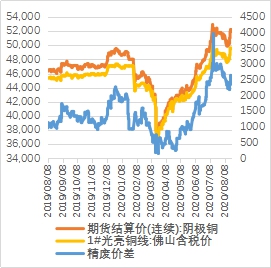 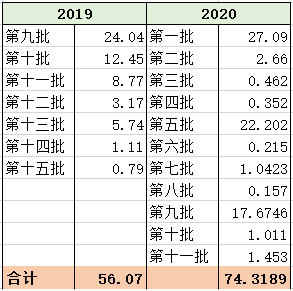 CFTC多头净持仓